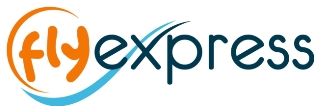 FLASH PROMOSYONBENELUX & FRANSABRÜKSEL & REMICH & SCHENGEN & LÜKSEMBURG (1) & STRAZBURG COLMAR & MULHOUSE (2) & TROYES & PARİS (2) & BRUGGE &BRÜKSEL (1) & AMSTERDAM (1) Pegasus Hava Yolları Tarifeli Seferi ile… 10, 20, 24 Ocak & 10, 17, 24 Şubat & 09, 16 Mart 2020…7 GeceBrüksel Gidiş - Amsterdam Dönüş TÜM TÜRKİYE’DEN ve KIBRIS’TAN İÇ HAT BAĞLANTI İMKANI!***1. Gün		İSTANBUL – BRÜKSEL –  LÜKSEMBURGSabiha Gökçen Yeni Havalimanı Dış Hatlar Terminali Pegasus Hava Yolları kontuarından gerçekleştireceğiniz bagaj ve bilet işlemlerinizin ardından Pegasus Havayolları PC sefer sayılı uçuşu ile saat 09.10’da Brüksel’e hareket. (Pasaport kontrol ve bilet/bagaj işlemlerinizi zamanında bitirebilmek için uçuşunuzdan üç saat önce havalimanında hazır bulunmanız önerilir. Rehberinizle buluşma uçuşa bir saat kala uçak kapısında olacaktır). Yerel saat ile 10.45’de varışımızın ardından bizleri bekleyen özel otobüsümüz ile Lüksemburg’a hareket ediyoruz. İlk durağımız Lüksemburg’un en güzel yerlerinden olan Remich & Schengen turu. Panoramik Remich turumuzda Almanya ile Lüksemburg'u birbirinden ayıran Moselle Nehri üzerindeki köprüden geçip, buradan bir dakikada 3 ülkeyi kat edeceğimiz (Lüksemburg, Almanya, Fransa) noktaya geliyoruz. Schengen turumuzda ise Schengen anlaşması ile Schengen vizesine adını veren şehrimizi ziyaret ediyoruz.  Turumuzun ardından panoramik Lüksemburg şehir turu. Turumuzda Petrus vadisi, eski şehir merkezinin şehir katedrali, Dükler sarayı görülecek yerler arasındadır otelimize transfer ve dinlenmek üzere serbest saatler.2. Gün	               LÜKSEMBURG – STRAZBURG – COLMAR – MULHOUSEKahvaltının ardından Fransa’nın en güzel orta çağ şehirlerinden biri olan Strazburg’a hareket. Fransız ve Alman ortak kültür ve mimari özelliklerini taşıyan, Ren şarap yolu üzerindeki Strasbourg kentinde Küçük Fransa, Katedral Meydanı, Notre Dame Katedrali, Kammerz evi ve Alsace mimarisinin eşsiz ahşap örneklerini görüyor, Fransa’nın en romantik şehirlerinden Colmar’da ise Eski Gümrük Binası, Pfister evi, Küçük Venedik’i geziyoruz. Ren nehri ve kanallarının çevrelediği eşsiz ortamda hem damak zevkinizi tatmin edecek hem hediyelik tutkunuzu giderecek yüzlerce olanak bulacaksınız. Panoramik şehir turumuzun ardından otelinize transfer.3. Gün	               MULHOUSE – (LUZERN & ZÜRİH) Kahvaltının ardından ardından serbest zaman. Arzu eden misafirlerimiz ekstra olarak organize edilecek İsviçre Turu’na (Luzern & Zürih) turumuza (90 Euro) katılabilirler. “Dört kanton gölü-Vierwaldstättersee” yada kısaca Luzern gölü olarak anılan fiyord gölünün kıyısına kurulu Luzern kentine uğruyoruz. Burada Chapelle köprüsü ve eski kent meydanını panoramik olarak gördükten sonra Zürih’e hareket.Zürih turumuzda, Fraumünster Kilisesi,  Grossmunster Kilisesi, İsviçre ulusal müzesi, Opera binası, Zürih Gölü,  Saat Kulesi , eski lonca evleri, Zurich Altstadt (Eski Şehir) ve Dünyaca ünlü mağazalarla çevrelenmiş, hareketli ve renkli bir havası olan Bahnhofstrasse Caddesi  panoramik olarak görülecek yerler arasındadır. Turumuzun ardından otelimize transfer ve dinlenmek üzere serbest saatler. 4. Gün	              MULHOUSE –  TROYES – PARİS   Kahvaltının ardından Fransa’nın şarap ve gurme şehri olarak bilinen Troyes’e hareket. Panoramik şehir turunun ardından Paris’e hareket. Paris’e varış sonrası panoramik şehir turu. Şehir turunda Opera Meydanı ve Binası, Tuilleries Bahçeleri, Concorde Meydanı, dünyaca ünlü alışveriş caddesi Champs-Elysées, Zafer Takı (Arc De Triomphe), Eiffel Kulesi, Meclis binası,Louvre Sarayı ve Müzesi, Madlen Kilisesi, Grand Palais, Petit Palais ,Comedie Francais, görülecek yerler arasındadır. Tur bitiminde otele transfer. 5. Gün		PARİS Kahvaltının ardından serbest zaman. Arzu eden misafirlerimiz ekstra olarak organize edilecek Paris ikonları ve Seine Nehri turumuza (80 Euro) katılabilirler. Turumuzda şehrin doyumsuz manzarasını izleme olanağı bulacağımız, Paris'in olduğu kadar Fransa’nın da sembolü olan Eiffel Kulesine çıkıyoruz. Daha sonra, tekne ile Seine Nehri Gezisi’ne çıkıyoruz. Paris’in en muhteşem binalarını yakından görecek, Seine Nehri’nin köprülerinin altından geçerek unutulmaz anlar yaşayacaksınız. Bu tekne gezisi sırasında görülecek yerler arasında Amerikan Kilisesi, Millet Meclisi, Dışişleri Bakanlığı, Orsay Müzesi, Cité Adası, Notre Dame Katedrali, Adliye Sarayı, Conciergerie Hapishanesi, Belediye Sarayı, Modern Sanatlar Müzesi ve Louvres Sarayı bulunmakta. Nehir gezisi sonrası şehrin en ilgi çeken merkezlerinden biri olan hareketli Pigalle Semti’nden geçerek, günümüzde halen bohem yaşamın devam ettiği Ressamlar Tepesi adıyla bilinen Montmartre Tepesine fünikülerle çıkacağız. Burada Sacré-Coeur’ü (Adaklar Kilisesi) gördükten sonra, Ressamlar Meydanı’nda portrenizi yaptırmak ve yemek için serbest vaktiniz olacak. Ressamlar Tepesi gezisinin ardından, vergisiz parfüm, kozmetik ürünleri ve saat alabileceğiniz Benlüx mağazasına hareket ediyoruz. Benlüx Mağazasından sonra turumuz sona eriyor. Arzu eden misafirlerimiz ekstra olarak düzenlenecek olan Paris gece turu (35 Euro) turuna katılabilirler. Filmlere, resimlere, şarkılara, şiirlere konu olmuş aşkın kenti Paris’i gece panoramik olarak görebilecek Eyfel kulesindeki kısa ışık gösterisini izleyecek, tüm dünyanın en tanınmış caddesi Champs Elysees’de dolaşma fırsatı bulacaksınız. Tur bitiminde otele transfer. Geceleme otelinizde.6. Gün		PARİS – BRUGGE - BRÜKSEL  Kahvaltının ardınan Brugge’e hareket. Brüksel panoramik şehir turumuzda; Kraliyet Sarayı, Çin ve Japon evleri, Grand Palace, Borsa Binası, Atomium ve Heysel stadyumu görülecek yerler arasındadır. Tur bitiminde Brüksel’e hareket. Dantel ve goblenleri ile ünlü bu şirin ortaçağ kentinin pazar yeri ve panoramik olarak Belfry Kulesini ve de Brugge Şehri'nin enfes manzarasını görme fırsatı bulacağız. Tur bitiminde otele transfer. Geceleme otelinizde.7. Gün		BRÜKSEL - AMSTERDAM Kahvaltının ardından Amsterdam’a hareket. Turumuzda Dam Meydanı, Kraliyet Sarayı, görülecek yerler arasındadır. Arzu eden konuklarımız ekstra olarak düzenlenecek Marken & Volendam turuna katılabilirler (50 Euro). Marken Volendam turumuzda; eski balıkçı kasabası olan Volendam’ da tarihi evler ve limanları gezip daha sonra masal gibi,küçük bir ada olan Marken’i ziyaret ediyoruz. Tur sonrası Amsterdam’a transfer ve serbest zaman. Otelimize transfer. 8. Gün	  	AMSTERDAM – İSTANBULKahvaltının ardından otelden çıkış işlemlerimizi tamamlıyoruz. Ardından rehberinizin bildireceği saatte Havalimanına transfer ve Pegasus Hava Yolları’nın PC sefer sayılı uçağı ile 13:25’de İstanbul’a uçuş. Yerel saat ile 18.25’da Sabiha Gökçen Havalimanına varış.Avantajlı ekstra geziler  :    Luzern & Zürih (90 Euro) + Paris ikonları ve Seine nehri ( 80 Euro) +Paris gece turu (35 Euro)  +  Marken & Volendam (50 Euro)  =  255 Euro yerine 220 EuroNotlar;İç hat bağlantılar için sınırlı kontenjan bulunmakta olup, müsaitlik alınması gerekmektedir.Bağlantı veren şehirlerin teyit edilmesi gerekmektedir.Konfirme edilen iç hat bağlantıları 24 saat içerisinde geçerli olan en uygun iç hat uçuş için geçerlidir. Gruplarda iç hat bağlantı fiyatları geçerli olmayabilir. Özel fiyatlarımızı sorunuz.FİYATLARIMIZA DAHİL OLAN SERVİSLERİMİZ  Havalimanı vergileri   Pegasus Havayolları ile İstanbul (SAW) – Brüksel (CRL) / Amsterdam (AMS) – İstanbul (SAW) parkurunda uçak bileti  Belirtilen kategori otellerde oda kahvaltı konaklamalar    Alan/otel/alan transferleri   Özel otobüslerimiz ile tüm şehir transferleri   Lüksemburg, Remich, Schengen, Troyes, Strazburg, Colmar, Paris ,Brüksel, Brugge, Amsterdam panoramik turları   Profesyonel rehberlik ve asistanlık hizmetleri   Otel vergileri    Turist Şehir vergileri   TURSAB Zorunlu mesleki sorumluluk sigortasıFİYATLARIMIZA DAHİL OLMAYAN SERVİSLERİMİZ   Vize ücreti ve servis bedeli ( 120 Euro )     Seyahat Sağlık Sigortası (15 Euro)   Her türlü kişisel harcamalar ve otel ekstraları   Yurt dışı çıkış harcı bedeli   Müze ve ören yerleri girişleri   İsteğe bağlı şoför bahşişleri (kişi başı 5 Euro)ÖNEMLİ NOTLAR & UYARILAR***Tur Programımız minimum 40 kişi katılım şartı ile düzenlenmektedir.  Gezi için yeterli katılım sağlanamadığı takdirde, son iptal bildirim tarihi tur kakışına 20 gün kaladır. Katılım yetersizliği nedeniyle İptal edilen tur acentanız aracılığı ile tarafınıza bildirilecektir.***Tur programında isim belirtilmeden sadece kategori bilgisi verildiği ve/veya aynı destinasyon için seçenekli bulunduğu durumlarda otel(ler) gezi hareketinden 48 saat önce acentanız tarafından bildirilecektir***Programda belirtilen iç hat bağlantı saatleri havayolunun tarifesinde bulunan örnek saatler olup, tüm uçuş detayları ve iç hat bağlantı saatlerinin turdan 48 saat önce teyit edilmesi zorunludur.***Tura iştirak eden kişilerin, şahsi eşyaları, çantaları, valizleri kendi sorumluluğunda olup, unutulan/kaybolan/çalınan eşyalardan Flyexpress sorumlu değildir. Unutulan eşyaların bulunma durumlarında Ülkeye ve/veya kişiye ulaştırılması sırasında yapılan masraflar eşya sahibine aittir.***Fuar, kongre, konser, etkinlik, spor turnuvası vb. gibi dönemlerde oteller belirtilen lokasyonlardan veya km’ lerden daha fazla mesafede kullanılabilir. Böyle bir durumda, turun hareket tarihinden 15 gün önce acentanız tarafından bilgi verilecektir.*** 3 Kişilik odalar, otellerin müsaitliğine göre verilebilmekte olup, bu tip odalarda 3. Kişiye tahsis edilen yatak standart yataklardan küçüktür. 3 Kişilik odalar 1 büyük yatak + 1ilave yataktan oluşmaktadır. İlave yataklar. Açma-kapama ve coach bed olarak adlandırılan yataklardan oluştukları için Tur katılımcısı 3. Kişi ve/veya çocuk rezervasyonlarında odalarda yaşanabilecek sıkışıklık ve yatak tipini kabul ettiklerini beyan etmiş sayılırlar. Çocuk indirimleri 2 yetişkin yanında kalan –yaş grubuna uyan- tek çocuk için geçerlidir.***Tur programında dahil olan hizmetlerden Otelde alınan Kahvaltılar, bulunulan ülkenin kahvaltı kültürüne uygun olarak ve genelde kontinental kahvaltı olarak adlandırılan tereyağı, reçel, ekmek, çay veya kahveden oluşan sınırlı bir mönü ile sunulmakta olup gruplar için gruba tahsis edilmiş ayrı bir salonda servis edilebilir. Kahvaltı salonuna yiyecek getirilmesi oteller tarafından kabul edilmemekte olup, salondan dışarı yemek çıkartılması ekstra ücrete tabidir.***Tur paketine dahil olan panoramik şehir turları, şehirlerin genel tanıtımı için düzenlenen ve araç içinden rehber anlatımıyla panoramik olarak yapılan müze, ören yeri girişlerini içermeyen en fazla 2-3 saatlik turlardır. Panoramik turlar, programda belirtilen diğer turlar da dahil olmak üzere, tura denk gelen gün ve saatte yerel otoriteler tarafından gezilmesine,  girilmesine izin verilmeyen veya her hangi bir etkinlik nedeniyle kapalı yollar sebebiyle gerçekleşmediği takdirde, keza hava şartları nedeniyle turun yapılması imkansız hale geldiği durumlarda bahse konu turların yapılamamasından Flyexpress sorumlu değildir. Bazı turlar kapalı yollar veya araç girişine izin verilmeyen noktalarda imkanlar dahilinde toplu taşıma veya yaya olarak yapılabilir.***Ekstra turlar, servis aldığımız yerel acenta tarafından en az 20 kişi katılım şartı ile düzenlenmektedir. Yeterli sayı sağlanamadığı takdirde geziler yapılamamaktadır veya ekstra gezi fiyatları, içerik, kullanılacak araç katılımcı sayısına göre değişiklik göstermektedir. Ayrıca turların günleri ve saatleri, gidilecek yerlerde ki müze, ören yerlerinin açık/kapalı olma durumlarına ve hava şartlarına göre rehber tarafından değiştirilebilir.***Ekstra turlar katılımcının isteğine bağlı olup zorunlu değildir. Tur esnasında düzenlenen ekstra turlara katılmak istemeyen yolcular, yol üzerinde bulunan müsait bir dinlenme tesisinde beklemeyi kabul etmiş sayılırlar. Bu yolcular ekstra tur başlamadan yol üstü dinlenme tesisine bırakılıp, turun tamamlanması ardından bırakıldıkları noktadan alınırlar. Ekstra turlar için tahsis edilen araçlar, sadece bu turları alan misafirler için geçerlidir. ***Tura iştirak eden kişilerin, şahsi eşyaları, çantaları, valizleri kendi sorumluluğunda olup, unutulan/kaybolan/çalınan eşyalardan Flyexpress sorumlu değildir. Unutulan eşyaların bulunma durumlarında Ülkeye ve/veya kişiye ulaştırılması sırasında yapılan masraflar eşya sahibine aittir.VizeT.C vatandaşları için vize uygulaması vardır. Vize başvurusu için seyahat bitiş tarihinden itibaren en az 6 ay geçerli pasaport ile acentemizden “Vize İçin Gerekli Evraklar” listesinde belirtilen belgeler ile başvurmak gerekmektedir. Yeşil pasaport sahipleri için vize uygulaması olmayıp, seyahat bitiş tarihinden itibaren en az 6 ay geçerli pasaport yeterlidir. Vize alınmış olması, ülkeye giriş yapılabileceği anlamına gelmez, pasaport polisinin sizi ülkeye sokmama yetkisi vardır. Bu durumdan Fly Express sorumlu değildir, sorumluluk yolcuya aittir. T.C. yeşil pasaportu ile seyahat edecek misafirlerimizin, eğer pasaportlarının alınış tarihi 10 yıldan eski ise; pasaportlarını yenilemeleri gereklidir. Aksi halde gidecekleri ülkeye kabul edilmeyebilirler ve/veya Türkiye'den havayolu firması tarafından uçuşları gerçekleştirilmeyebilir. Böyle bir durumda sorumluluk yolcuya aittir. Yırtık, yıpranmış, ıslanmış ve/veya benzeri tahribat(lar)a uğramış pasaportlar nedeniyle ziyaret edilecek ülke sınır kapısında gümrük polisi ile sorun yaşanmaması adına ; anılan pasaportların yenilenmesi ve T.C. vatandaşlarına vize uygulayan bir ülke ise ilgili vizenin yeni pasaportta olması gerekmektedir. Aksi durumda sorumluluk yolcuya aittir. 18 yaşından küçük misafirlerimiz tek başlarına ya da yanlarında anne ya da babadan sadece biri ile seyahat ederken ülke giriş-çıkışlarında görevli polis memurunca anne-babanın ortak muvafakatini gösterir belge sorulması ihtimali olduğundan; 18 yaş altı misafirlerimizin ve anne-babalarının bu konuda hassasiyet göstermelerini tavsiye ederiz.**Fly Express, havayolları ile yolcularımız arasında aracı konumunda olup, 28.09.1955 Lahey Protokolüne tabidir. Uçuş öncesinde uçuş detayları değişebilir, tüm saatlerin hareket tarihlerinden 48 saat önce teyid edilmesi gerekmektedir. Yolcularımız saat değişikliği riskini bilerek ve kabul ederek turu satın almıştır.3* & 4* Oteller (Uzak Oteller)2 ve 3 KişilikOda / Kişi başıTek KişilikOda Farkı03 – 12 YaşÇocuk0 –2 YaşÇocuk10, 17 Şubat 2020429 Euro190 Euro419 Euro60 Euro10 Ocak & 24 Şubat 2020449 Euro190 Euro429 Euro60 Euro20, 24 Ocak & 09, 16 Mart 2020499 Euro190 Euro479 Euro60 EuroBAĞLANTI ÜCRETLERİ - NETBAĞLANTI ÜCRETLERİ - NETBAĞLANTI ÜCRETLERİ - NETŞehirlerTek YönGidiş-DönüşAYT/ESB/ADB25 Euro50 EuroDiğer Şehirler35 Euro70 Euro Kıbrıs45 Euro90 Euro